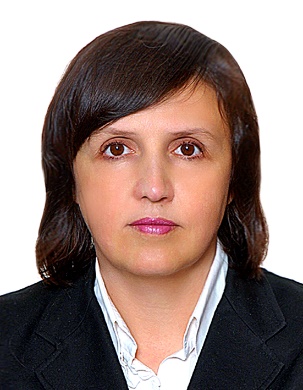 Associate professor Natalia A. NarotskaiaDr. of Science (Economics), Associate professor, Department of World Economy, Faculty of Economics, Saint Petersburg State University, Saint Petersburg, RussiaНавроцкая Наталья Анатольевна,доктор экономических наук, доцент, доцент кафедры мировой экономики, Санкт-Петербургский государственный университет, Санкт-Петербург, Россия Academic ProfileAcademic ProfileNatalia A. NarotskaiaNatalia A. NarotskaiaDr. of Science (Economics), Associate professor, Department of World Economy, Faculty of Economics, Saint Petersburg State University (SPSU), Saint Petersburg, RussiaDr. of Science (Economics), Associate professor, Department of World Economy, Faculty of Economics, Saint Petersburg State University (SPSU), Saint Petersburg, RussiaORCID ID:              0000-0002-0213-6863Researcher ID:       A-1948-2016Scopus Author ID: 56157404600eLibrary:                 SPIN-код: 1733-7958,  AuthorID: 670802ORCID ID:              0000-0002-0213-6863Researcher ID:       A-1948-2016Scopus Author ID: 56157404600eLibrary:                 SPIN-код: 1733-7958,  AuthorID: 670802Education and Academic DegreesEducation and Academic DegreesGraduated from the Dnepropetrovsk State University, 1994, economicsGraduated from the Dnepropetrovsk State University, 1994, economicsDoctor of Science (Economics)  (2015)Doctor of Science (Economics)  (2015)Associate Professor (2012)Associate Professor (2012)Research InterestsResearch InterestsInternational Finance and InvestmentInternational Finance and InvestmentInternational tradeInternational tradeMultinational CorporationsMultinational CorporationsTheory and Practice of International BusinessTheory and Practice of International BusinessScientific Research ImpactScientific Research Impacth-index (Scopus / WoS / RSCI):  2 / 1 / 5h-index (Scopus / WoS / RSCI):  2 / 1 / 5Selected PublicationsSelected PublicationsSopilko, N. Y., Navrotskaia, N. A. E., Kovaleva, E. A., Orlova, A. F., & Grigoryeva, A. V. (2017). Dynamics factors and slow-response characteristics of Russian trade ties // Journal of Advanced Research in Law and Economics. 2017.  8(2 (24)), Pp. 625-634.Sopilko, N. Y., Navrotskaia, N. A. E., Kovaleva, E. A., Orlova, A. F., & Grigoryeva, A. V. (2017). Dynamics factors and slow-response characteristics of Russian trade ties // Journal of Advanced Research in Law and Economics. 2017.  8(2 (24)), Pp. 625-634.Navrotskaia N. A., E.A. Kovaleva E.A., E.V. Zenkina E.V., G.M. Kutlyeva G.M., Bogacheva T.V., Bondarchuk N.V. Technological Cooperation Trends Under Conditions of the Modern World Economy // International Journal of Engineering & Technology Vol 7, No 3.15 (2018), pp. 288-292DOI: 10.14419/ijet.v7i3.15.18690Navrotskaia N. A., E.A. Kovaleva E.A., E.V. Zenkina E.V., G.M. Kutlyeva G.M., Bogacheva T.V., Bondarchuk N.V. Technological Cooperation Trends Under Conditions of the Modern World Economy // International Journal of Engineering & Technology Vol 7, No 3.15 (2018), pp. 288-292DOI: 10.14419/ijet.v7i3.15.18690Navrotskaia, N. A., Sopilko N.Yu., Kutlyeva G.M., Lysytska S.M. Modeling the International-Trade Network: a Cointegration Approach // The Turkish Online Journal of Design, Art and Communication (TOJDAC), SEPTEMBER 2018, DOI: 10.7456/1080SSENavrotskaia, N. A., Sopilko N.Yu., Kutlyeva G.M., Lysytska S.M. Modeling the International-Trade Network: a Cointegration Approach // The Turkish Online Journal of Design, Art and Communication (TOJDAC), SEPTEMBER 2018, DOI: 10.7456/1080SSENavrotskaia N. A. Globalization of the investment process. Dnepropetrovsk: Lira. 2014. (in Ukrainian)Navrotskaia N. A. Globalization of the investment process. Dnepropetrovsk: Lira. 2014. (in Ukrainian)Selected International ConferencesSelected International ConferencesN.A. Navrotskaia, N.Yu. Sopilko, G.M. Kutlyeva, S.M. Lysytska Analysis of International Trade Based on Complex Networks In The 2-nd International Congress of Scientists 2018.  Moscow, Russia. Program and Collected Abstracts. Moscow, Russia, May 03-05, 2018.N.A. Navrotskaia, N.Yu. Sopilko, G.M. Kutlyeva, S.M. Lysytska Analysis of International Trade Based on Complex Networks In The 2-nd International Congress of Scientists 2018.  Moscow, Russia. Program and Collected Abstracts. Moscow, Russia, May 03-05, 2018.Doctorate Consultation and PhD Student SupervisionDoctorate Consultation and PhD Student Supervision2 dissertations2 dissertationsGrants and ScholarshipsGrants and ScholarshipsParticipant of the grant project «China's Foreign Economic Policy: Challenges and Opportunities for Countries»   (2017-2018) St. Petersburg State UniversityParticipant of the grant project «China's Foreign Economic Policy: Challenges and Opportunities for Countries»   (2017-2018) St. Petersburg State UniversityEditorial Board MembershipEditorial Board MembershipRefereed Journals: Refereed Journals:  «International Journal of Economics, Finance and Management Sciences» (USA) (editorial member)  «International Journal of Economics, Finance and Management Sciences» (USA) (editorial member) Contact InformationContact InformationTel.:       office: (+7 812) 363-67-67 ;  mob:  (+7 931) 373-44-03Tel.:       office: (+7 812) 363-67-67 ;  mob:  (+7 931) 373-44-03E-mail:  < n.navrotskaya@spbu.ru >  < nawrozkaya@mail.ru >E-mail:  < n.navrotskaya@spbu.ru >  < nawrozkaya@mail.ru >Web:      Web:      15 сентября 2018 г.15 сентября 2018 г.